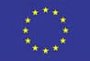 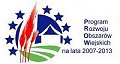 Załącznik nr 3  do siwz,który po podpisaniu stanowi załącznik nr 3  do oferty.............................................         (pieczęć firmowa wykonawcy)OŚWIADCZENIE WYKONAWCYNazwa Wykonawcy    ...............................................................................................Adres Wykonawcy      ................................................................................................Numer tel./fax         ...............................................................................................Oświadczam, że:jestem uprawniony do występowania w obrocie prawnym zgodnie z wymaganiami ustawowymi,posiadam uprawnienia niezbędne do wykonania określonych prac lub czynności zgodnie z wymaganiami ustawowymi,posiadam niezbędną wiedzę i doświadczenie, potencjał ekonomiczny i techniczny a także pracowników zdolnych do wykonania zamówienia,znajduję się w sytuacji finansowej zapewniającej wykonanie zamówienia,Miejsce i data : ........................                     ……………..............................................                                (upoważniona osoba/osoby reprezentujące wykonawcy)